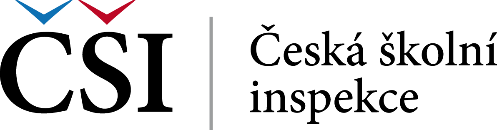 Příloha č. 11Pomůcky pro vyučovací předmětyČeský jazykhttps://www.amosek.cz/Skryta-slova-1-d916.htmhttps://www.amosek.cz/Podrazene-slovo-d1344.htmhttp://www.obrazkova-skola.cz/doplnovani-vet-pridavna-jmenahttps://www.amosek.cz/Deskove-hry-Procvicujeme-vyjmenovana-slova-d1537.htmhttps://www.amosek.cz/Cesky-jazyk-Pravopis-1-d1292.htmhttps://www.amosek.cz/Doplnovacky-Pravopis-podstatnych-jmen-d1875.htmhttps://www.amosek.cz/Pravopis-I-I-Y-Y-d2706.htmhttps://www.amosek.cz/Chytaky-z-cestiny-d2732.htmhttps://www.amosek.cz/Vzory-podstatnych-jmen-s-kolicky-d1872.htmMatematikahttps://www.amosek.cz/Domecky-rozklad-d1183.htmhttps://www.amosek.cz/Domecky-nasobilka-d1182.htmhttps://www.amosek.cz/Scitani-a-odcitani-1-d1187.htmwww stránky na procvičování probíraného učivahttp://skolakov.eu/https://skolakov.webnode.cz/http://www.rysava.websnadno.cz/https://www.onlinecviceni.cz/exc/list_sel_topics.phphttp://matematika.hrou.cz/http://www.naucsepocitat.cz/http://www.naucsepsat.cz/https://www.umimecesky.cz/http://www.ucimsecist.cz/www stránky s logopedickými a didaktickými pomůckamihttp://www.obrazkova-skola.cz/logopedicke-pomuckyhttps://www.ucimeseradi.cz/logopedicke-pomucky/http://www.logopedie-pomucky.cz/https://www.amosek.cz/http://www.logopedicke.cz/http://www.logopediecervenkova.cz/index.php?route=product/category&path=59&page=3https://www.moje-klinika.cz/logopedicke-pomuckyPOČÍTAČOVÉ PROGRAMY A APLIKACEPočítačové programy a aplikace: Mentio, Altík, Grid2Zdroj: https://www.pachner.cz/vyukove-programy-95k/poruchy-uceni-21k/vady-reci-logopedie-151kSluchová percepce: 	Sluchové pexeso – Pexeso pro uši, AlexanderPavučinka – O. Zelinková, Tobiáš 2010Mentio – zvukyListening Lotto – Sounds at home, CD – KeyAnimal Soundtracks – Galt ToysLogopedické hry: 	Hrajeme si se sykavkami – MediaDIDA s.r.o.			Rozhýbej svůj jazýček – ŠUFLogopedické deskové hry – I. Novotná, M. RůžekKomunikační kostky – Story CubesSlovní expres, Povím ti, mami, Zábavné slabiky, Zábavné hlásky, Vyslov slova, Písmenko k písmenku, Mluvím správně – vzdělávací hry AlexanderBim Bam, Nosíková, Duha – rozvoj smyslů, GrannaPovídačky na cesty – KvídoTik-tak BUM! – Junior, PiantnikTribits – Zábavné příběhyKlokanův kufr – https://www.klokanuvkufr.cz/Logico Piccolo, Logico Primo, MiniLÜK – MutabeneObrázkové a výukové kartičky – https://www.obrazkova-skola.cz/Dechová cvičení:	Dechový fotbal			Foukací LottoTurbínoLétající balónkyVeselé kouleníhttps://www.spravnahracka.cz/hry-s-dechovym-cvicenimOdborná literaturaŠimonovy pracovní listyOhrožený Břichomluvec – R. Škaloudová, P. Koutský, Wolters KluwerUpovídaná pastelka – H. Kolbábková, L. Ondáková, TeMI CZRozvoj zrakového vnímání – J. Bednářová, EdikaObrázkový slovník sociálních situací pro děti s poruchou autistického spektra – R. Straussová, APLAUčíme děti mluvit a vyprávět – V. Martinec, EdikaLogopedické písničky – J. Havlíčková, I. Eichlerová, FragmentLogopedické hádanky – J. Havlíčková, I. Eichlerová, PortálSlovník abstraktních pojmů – A. Bilíková, RubicoNení hláska jako hláska – K. Slezáková, PortálMluv se mnou – K. Slezáková, PortálVýukové programy, které využíváme v naší škole: Petit, Mentio, Terasoft, Silcom, Ponškola, Chytré dítě (Multimedia ART), Stiefel, Pachner, Alter, …petit-os.cz/www.terasoft.czwww.silcom-multimedia.cz + Didaktawww.chytredite.czwww.mentio.czVýukové programy jsou výborné pro spojení hry a zábavy s výukou a výchovou. Rozvíjí smyslové a rozumové vnímání, řečové a poznávací schopnosti, logické myšlení, paměť, odhad, představivost i postřeh dětí. Používání těchto programů děti výrazně motivuje, umožňuje jim vzdělávání velmi atraktivní formou.Speciální programy jsou výbornou pomůckou doplňující standardní formy výchovy a vzdělávání dětí s postižením. Pedagogům slouží jako nástroj pro usnadnění výuky, žákům zase pro snadnější pochopení, osvojení a zapamatování si probíraného učiva. Nastavení programu, výběrem vhodných úkolů a úrovně obtížnosti řešení, umožňuje pedagogům přizpůsobit tyto multimediální učebnice úrovni každého dítěte.1) Výukové a vzdělávací programy PETIT, které jsou k dispozici pedagogům v naší škole, jsou zaměřeny především na smyslovou a rozumovou výchovu žáků, na výuku základů počítání, počátečního čtení a na rozvoj slovní zásoby.Některé programy jsou využívány také v rámci alternativní a augmentativní komunikace (AAK) a logopedie. Jednoduchostí ovládání a snadnou nastavitelností úrovní obtížnosti jsou programy určeny především pro děti se specifickými vzdělávacími potřebami – děti s mentálním, zrakovým, sluchovým i tělesným postižením, pro žáky se specifickými poruchami učení – SPU (snížená koncentrace, poruchy řeči, poruchy vnímání, dyslexie, dyskalkulie, dysgrafie apod.).Programy Petit Méďa – barvy a tvary             22 her                                Méďa čte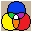 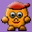 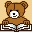  Méďa a obrázky                     Globální slabikář                    Brepta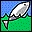 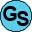 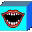  Méďa počítá                             Pasivní sledování                    Psaní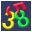 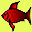 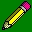   Méďa' 99                                  Altík      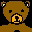 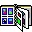   Altíkovy úkoly                  Altíkův slovník  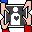 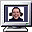 2) Výukové a vzdělávací programy MENTIO – využívají žáci ZŠ, ZŠP, ZŠSTituly MentioMentio Slovní zásoba446 fotografií s texty pro budování základní slovní zásobycílené pojmenování • čtení • psaní • opis vzoru • výběr správného výrazu • nahrávání výslovnosti • práce s tematickými okruhy • individuální sady slov • tisk obrázkůMentio HlasProgram pro nácvik fonace a modulace hlasutvoření hlasu • načasování fonace • rozlišování znělých a neznělých hlásek • představa intenzity a výšky tónu • udržení hlasitosti a výšky v určitém rozmezí • střídání vysokých a nízkých frekvencí • vizuální zpětná vazba pomocí kreslených obrázkůMentio HádankyÚkoly na kontrolu rozumění textu a rozvoj logického myšlenífonematické páry • slova s podobným významem, s podobnou skladbou hlásek či začínající na stejné písmeno • výběr z obrázků • kontrola pravopisu • psací písmoMentio ZvukyRozpoznávání zvuků a trénink sluchové pamětiurčování zvuků • výběr z možností • je to tak správně? • utvořte dvojice • řada zvuků • skupiny zvuků • napodobování • asociace • zvukové pexeso • zvuky na pozadí • součástí programu je i orientační audiotestMentio NakupováníPočetní úlohy podporující samostatnost v obchodě a při zacházení s penězipoznávání mincí a bankovek • co je nejdražší • řazení podle ceny • kolik mám v peněžence? • kolik bude stát nákup? • mám dost peněz? • jak zaplatit přesně • volitelný počet položek k zapamatováníMentio Slovesa60 činností z běžného životake každé činnosti čtveřice obrázků tvořící dějovou posloupnost • popisky k vyobrazením v různých mluvnických kategoriích • buď barevné provedení, nebo černobílé kontury • tisk obrázků3) Výukové a vzdělávací programy TERASOFT – využívají žáci ZŠ, ZŠP, ZŠS (Multilicence)4) Výukové a vzdělávací programy SILCOM – využívají žáci ZŠ, ZŠP, ZŠS (Multilicence)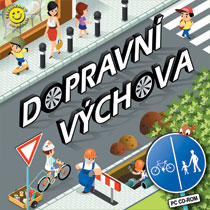 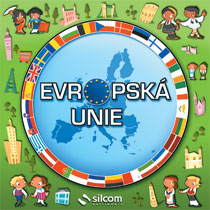 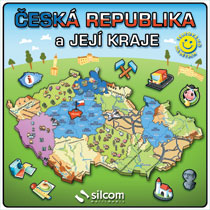 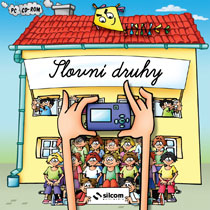 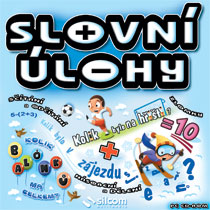 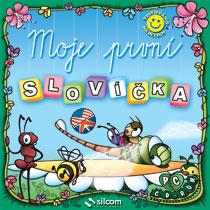 Didakta – Angličtina 1 Dobrodružná ANGLIČTINADidakta – Zeměpis  Didakta – Geometrie 2Matematika na Divokém západě Slovní úlohyGeometrie pro nejmenší 2 Alík – Než půjdu do školy Vyjmenovaná slova Slovní druhyMoje první slovíčka (AJ)Lidské těloČím budu Česká republika a její krajeEvropská unieDopravní výchovaVšeználekVšeználkova botanická zahradaVšeználkovo safari5) Výukové a vzdělávací programy Edice CHYTRÉ DÍTĚ – Nakladatelství: Multimedia ART6) Interaktivní učebnice M, Čj, Prv, Ov – vydavatelství FrausDIDAKTICKÉ A KOMPENZAČNÍ POMŮCKY:Didaktické pomůckyPro zábavnější výuku si vyrábíme didaktické pomůcky (hry). Na obrázku je např. hra „HOKEJ“. Pokud žák správně vyřeší příklad, dá gól. Hrajeme buď ve dvojicích, nebo jako dva týmy. Další z her je hra „VLÁČEK“. Žáci přiřazují příklady k vagónkům s čísly (výsledky). Obrázky jsou podlepeny samolepicím suchým zipem. Žáci si při manipulaci s obrázky zároveň procvičují jemnou motoriku rukou. Tyto hry jsou u žáků velmi oblíbené. Hodnocení je většinou motivační (účelem je žáky zábavnou formou zadané učivo naučit).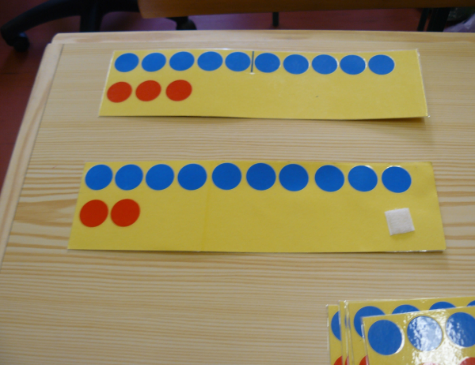 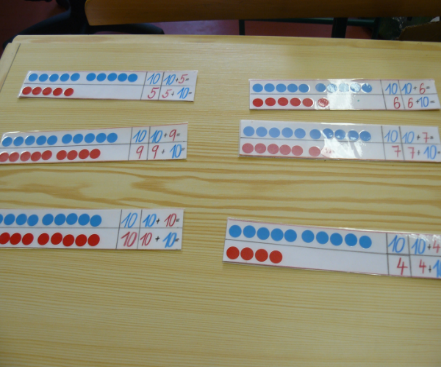 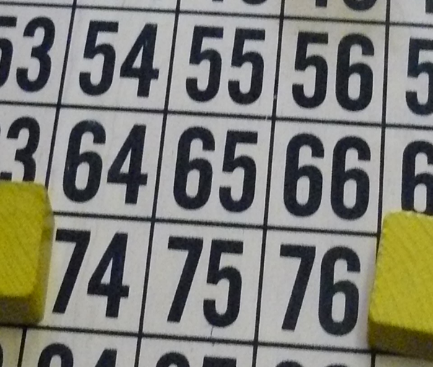 Pro snadnější pochopení učiva a využití názoru si vytváříme výukové programy pro PC a IT (PowerPoint).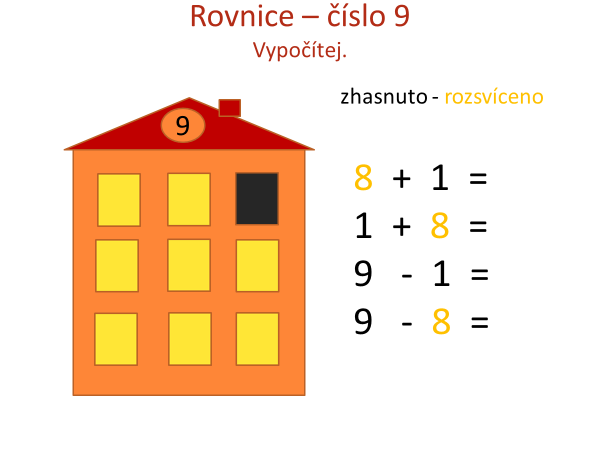 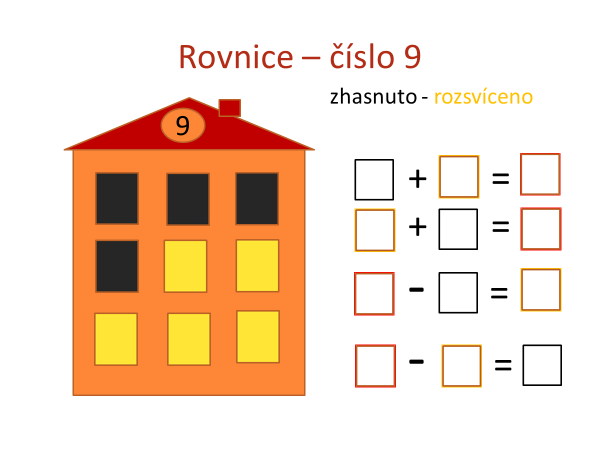 V rámci příprav na výuku a jako zábavné učení pro žáky využíváme DUM a Smart Notebook (www.veskole.cz).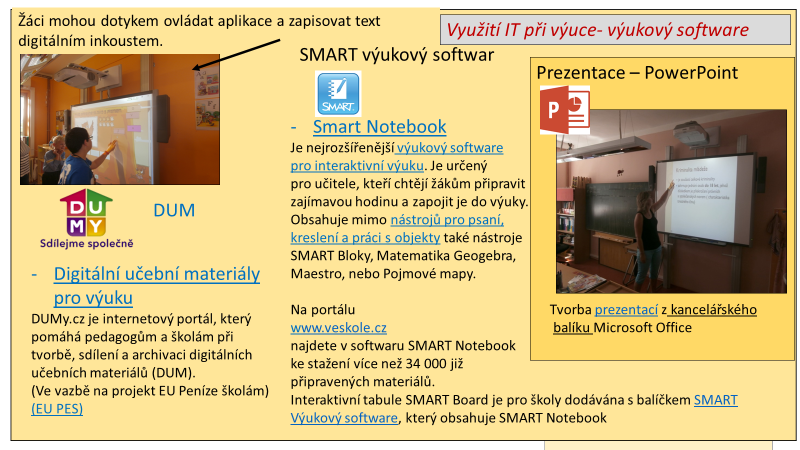 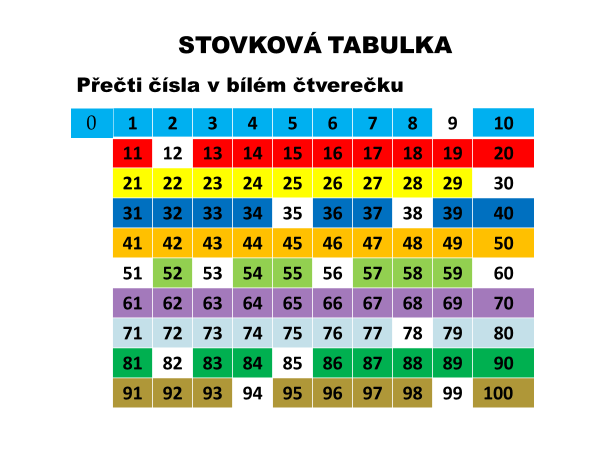 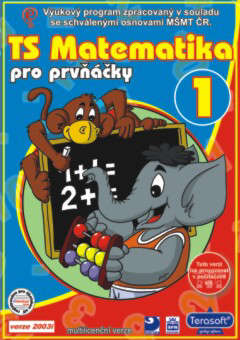 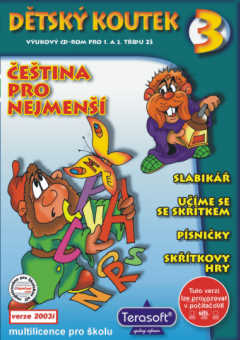 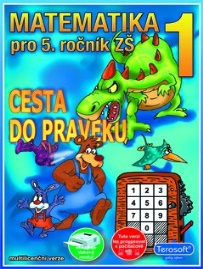 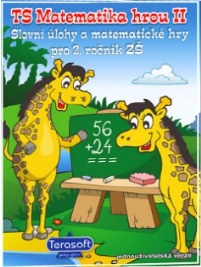 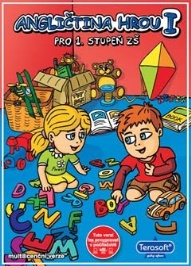 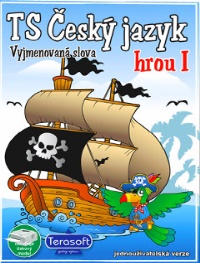 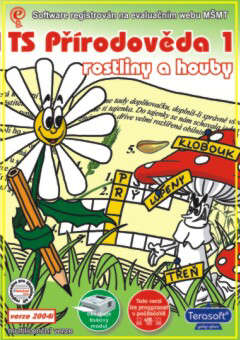 TS Český jazyk hrou I (vyjmenovaná slova)TS Český jazyk – Vyjmenovaná slovaTS Český jazyk 4 – Pravopisná cvičeníTS Český jazyk 6 – Procvičujeme pravopisTS Matematika pro prvňáčky 1TS Matematika pro prvňáčky 2 TS Matematika hrou I – Slovní úlohy a matematické hry pro 1. ročník ZŠTS Matematika hrou II – Slovní úlohy a matematické hry pro 2. ročník ZŠTS Matematika hrou III – Matematické hry pro 2. a 3. ročník ZŠTS Matematika pro 1.–4. ročník ZŠTS Matematika pro 5. roč. ZŠ – Cesta do pravěku TS Dětský koutek 1, 3, 4, 5TS Angličtina hrou I  pro 1. st. ZŠTS Němčina pro malé školáky a školáky 1, 2, 3, 4, 5TS Poznáváme minulost I (Pravěk) TS Poznáváme minulost III (Mezopotámie)TS Poznáváme minulost IV (Starověké Řecko)TS Vlastivěda 1 (starší české dějiny) TS Všeobecný přehledTS Přírodověda 1 (rostliny a houby)TS Základy rodinné a sexuální výchovyTS ChemieTS Český jazyk hrou I (vyjmenovaná slova)TS Český jazyk – Vyjmenovaná slovaTS Český jazyk 4 – Pravopisná cvičeníTS Český jazyk 6 – Procvičujeme pravopisTS Matematika pro prvňáčky 1TS Matematika pro prvňáčky 2 TS Matematika hrou I – Slovní úlohy a matematické hry pro 1. ročník ZŠTS Matematika hrou II – Slovní úlohy a matematické hry pro 2. ročník ZŠTS Matematika hrou III – Matematické hry pro 2. a 3. ročník ZŠTS Matematika pro 1.–4. ročník ZŠTS Matematika pro 5. roč. ZŠ – Cesta do pravěku TS Dětský koutek 1, 3, 4, 5TS Angličtina hrou I  pro 1. st. ZŠTS Němčina pro malé školáky a školáky 1, 2, 3, 4, 5TS Poznáváme minulost I (Pravěk) TS Poznáváme minulost III (Mezopotámie)TS Poznáváme minulost IV (Starověké Řecko)TS Vlastivěda 1 (starší české dějiny) TS Všeobecný přehledTS Přírodověda 1 (rostliny a houby)TS Základy rodinné a sexuální výchovyTS ChemieTS Český jazyk hrou I (vyjmenovaná slova)TS Český jazyk – Vyjmenovaná slovaTS Český jazyk 4 – Pravopisná cvičeníTS Český jazyk 6 – Procvičujeme pravopisTS Matematika pro prvňáčky 1TS Matematika pro prvňáčky 2 TS Matematika hrou I – Slovní úlohy a matematické hry pro 1. ročník ZŠTS Matematika hrou II – Slovní úlohy a matematické hry pro 2. ročník ZŠTS Matematika hrou III – Matematické hry pro 2. a 3. ročník ZŠTS Matematika pro 1.–4. ročník ZŠTS Matematika pro 5. roč. ZŠ – Cesta do pravěku TS Dětský koutek 1, 3, 4, 5TS Angličtina hrou I  pro 1. st. ZŠTS Němčina pro malé školáky a školáky 1, 2, 3, 4, 5TS Poznáváme minulost I (Pravěk) TS Poznáváme minulost III (Mezopotámie)TS Poznáváme minulost IV (Starověké Řecko)TS Vlastivěda 1 (starší české dějiny) TS Všeobecný přehledTS Přírodověda 1 (rostliny a houby)TS Základy rodinné a sexuální výchovyTS ChemieTS Český jazyk hrou I (vyjmenovaná slova)TS Český jazyk – Vyjmenovaná slovaTS Český jazyk 4 – Pravopisná cvičeníTS Český jazyk 6 – Procvičujeme pravopisTS Matematika pro prvňáčky 1TS Matematika pro prvňáčky 2 TS Matematika hrou I – Slovní úlohy a matematické hry pro 1. ročník ZŠTS Matematika hrou II – Slovní úlohy a matematické hry pro 2. ročník ZŠTS Matematika hrou III – Matematické hry pro 2. a 3. ročník ZŠTS Matematika pro 1.–4. ročník ZŠTS Matematika pro 5. roč. ZŠ – Cesta do pravěku TS Dětský koutek 1, 3, 4, 5TS Angličtina hrou I  pro 1. st. ZŠTS Němčina pro malé školáky a školáky 1, 2, 3, 4, 5TS Poznáváme minulost I (Pravěk) TS Poznáváme minulost III (Mezopotámie)TS Poznáváme minulost IV (Starověké Řecko)TS Vlastivěda 1 (starší české dějiny) TS Všeobecný přehledTS Přírodověda 1 (rostliny a houby)TS Základy rodinné a sexuální výchovyTS Chemie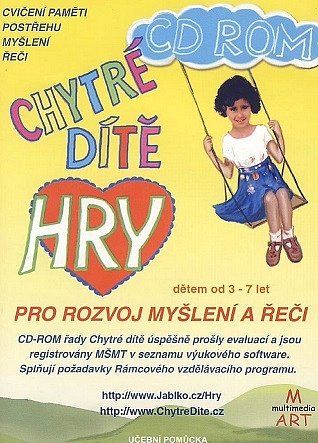 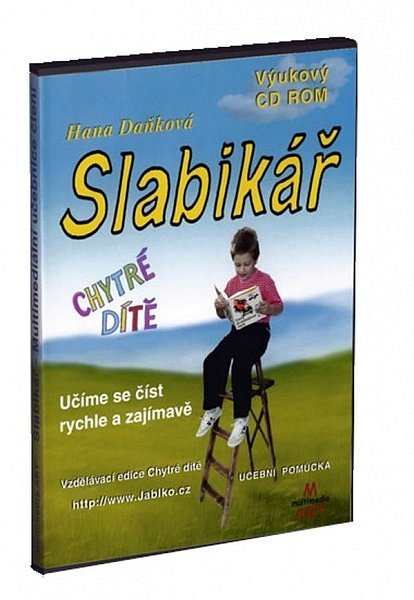 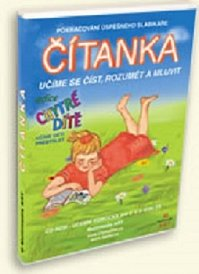 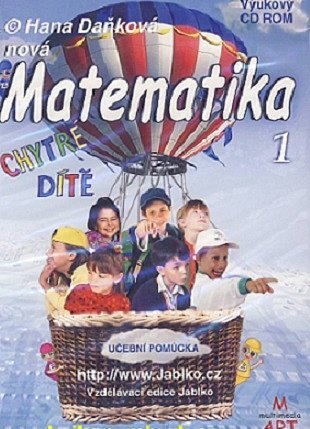 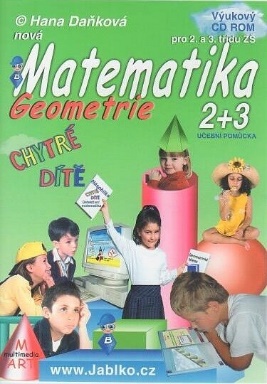 Hry pro rozvoj myšlení a řečiSlabikářČítankaMatematika IMatematika 2 + 3 geometrie 